SEMİNER ve SUNUM BİLGİLERİT.C.AKDENİZ ÜNİVERSİTESİGÜZEL SANATLAR  ENSTİTÜSÜ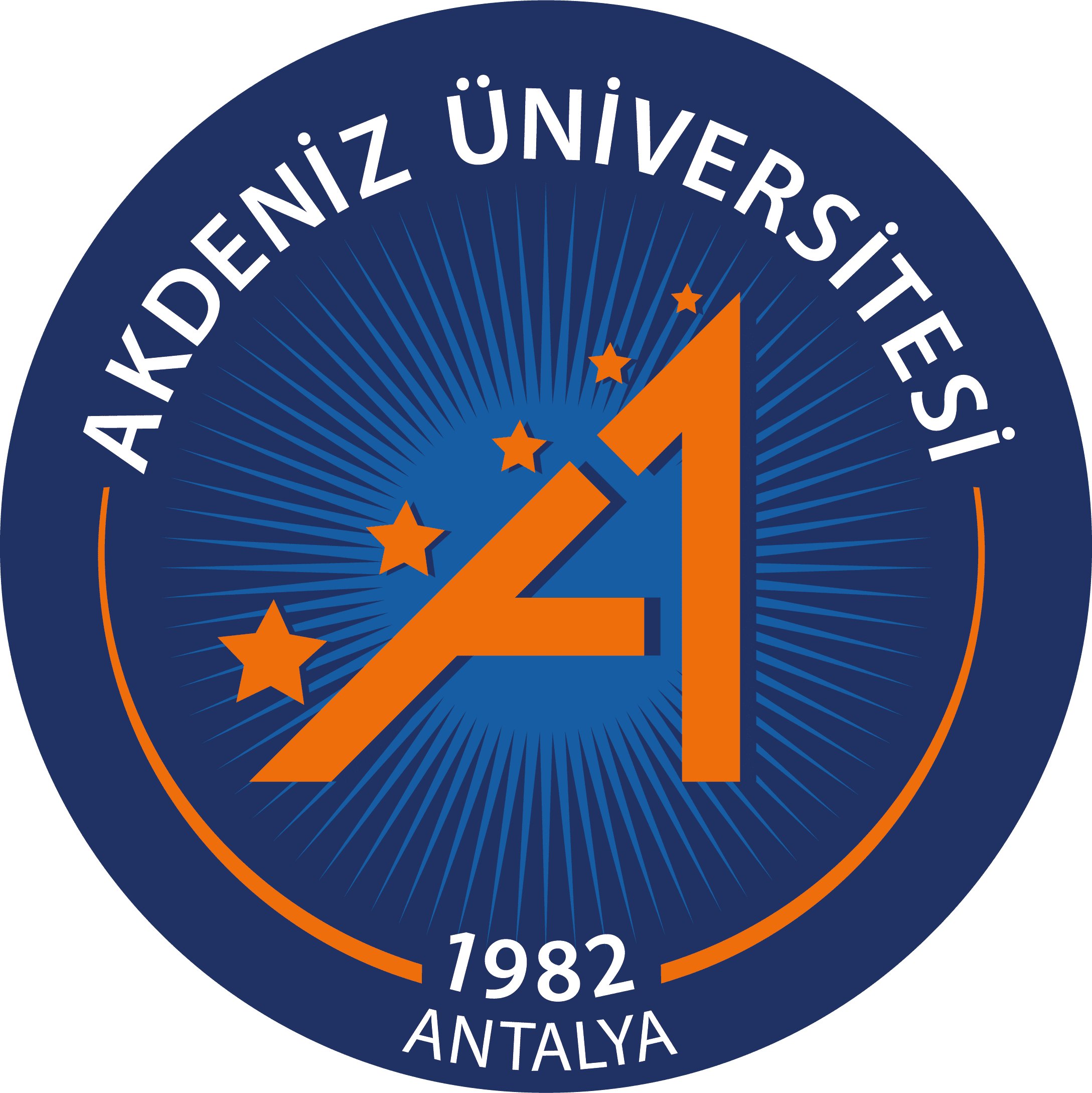 T.C.AKDENİZ ÜNİVERSİTESİGÜZEL SANATLAR  ENSTİTÜSÜSMN 100                         SEMİNER DEĞERLENDİRME FORMUÖĞRENCİNİNÖĞRENCİNİNAnasanat/Anabilim Dalı ProgramıYüksek LisansÖğrenci Adı  SoyadıÖğrenci NumarasıDanışmanın Unv. Adı SoyadıSeminerin BaşlığıSeminerin TarihiSunum Yeri ve SaatiSEMİNER METNİNİNDEĞERLENDİRİLMESİGELİŞTİRİLMESİ GEREKİRYETERLİ BAŞARILIKonunun ÖzgünlüğüDüzenleme-İçerik ve Yeni Bilgilerin KullanımıYazım Dili ve Türkçenin KullanımıSUNUMUN DEĞERLENDİRİLMESİGELİŞTİRİLMESİ GEREKİRYETERLİBAŞARILIKonuya HakimiyetZamanı KullanmaKonuşma Yeteneği ve DilGörsel Materyal KullanımıGENEL DEĞERLENDİRMEBAŞARILI             BAŞARISIZDanışmanın İmzasıAna Bilim Dalı Başkanı İmzasıEki: 1) SMN 102 Seminer Sunum İzleyici Listesi2) Seminer Ödevi pdf olarak gse@akdeniz.edu.tr adresine mail atılmalıdır. 